永修县交通投资建设有限公司招聘岗位任职资格汇总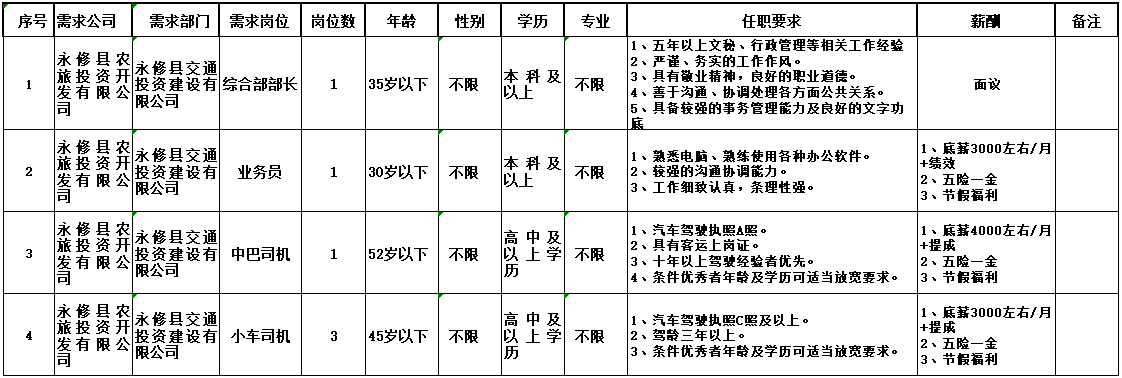 